Ffurflen Ymholiad Cyn-ymgeisio
Edrychwch ar ein ‘Canllawiau Cyn-ymgeisio’ cyn llenwi’r ffurflen hon yn gyfan gwbl ac atodi’r manylion perthnasol. Ein nod yw darparu ymateb ysgrifenedig llawn o fewn 21 diwrnod i gais dilys ddod i law a byddwn yn cydnabod eich cais o fewn 5 diwrnod gwaith.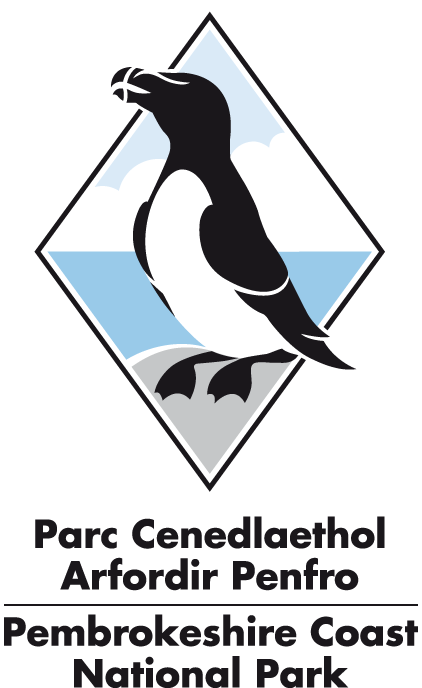 I gael rhagor o wybodaeth, ewch i www.arfordirpenfro.cymru PCNPA. V2. March 2016YmgeisyddTeitlAsiantTeitlEnwEnwE-bostE-bostCyfeiriadCyfeiriadCod postCod postFfôn Ff. symudolFfôn Ff. symudolManylion Cyfeiriad y Safle (os yw’n wahanol i gyfeiriad yr ymgeisydd)Manylion Cyfeiriad y Safle (os yw’n wahanol i gyfeiriad yr ymgeisydd)Cod post       Cod post       Disgrifiad o’r Gwaith ArfaethedigDisgrifiad o’r Gwaith ArfaethedigCyfanswm nifer yr unedau (os yw’n berthnasol)Cynnydd mewn arwynebedd llawr (m²):Cymhorthfa GynllunioCymhorthfa GynllunioYdych chi wedi bod i’n Cymhorthfa Gynllunio cyn cyflwyno’ch Ymholiad Cyn-ymgeisio?
Ydw    Nac Ydw  Os ydych: Ar ba ddyddiad:   Enw’r Swyddog ar Ddyletswydd (os ydych yn ei wybod):      Ydych chi wedi bod i’n Cymhorthfa Gynllunio cyn cyflwyno’ch Ymholiad Cyn-ymgeisio?
Ydw    Nac Ydw  Os ydych: Ar ba ddyddiad:   Enw’r Swyddog ar Ddyletswydd (os ydych yn ei wybod):      Enw’r Swyddog ar Ddyletswydd (os ydych yn ei wybod):Enw’r Swyddog ar Ddyletswydd (os ydych yn ei wybod):Ydy’r safle cyfan yn hygyrch?  Ydy  Nac Ydy *Dylech nodi y bydd angen weithiau i’r swyddog ymweld â’r safle, yn dibynnu ar natur y cynnig. Bydd yn ymweld ar ei ben ei hun a dim ond os nad ydym yn gallu cael mynediad a bod angen gwneud apwyntiad y byddwn yn cysylltu â chi.Ydy’r safle cyfan yn hygyrch?  Ydy  Nac Ydy *Dylech nodi y bydd angen weithiau i’r swyddog ymweld â’r safle, yn dibynnu ar natur y cynnig. Bydd yn ymweld ar ei ben ei hun a dim ond os nad ydym yn gallu cael mynediad a bod angen gwneud apwyntiad y byddwn yn cysylltu â chi.PerchenogaethPerchenogaethYr ymgeisydd yw’r (tic) Perchennog    Meddiannydd    Prydleswr   Darpar BrynwrYr ymgeisydd yw’r (tic) Perchennog    Meddiannydd    Prydleswr   Darpar BrynwrYmgynghoriYmgynghoriYdych chi wedi ymgynghori â’ch cymdogion/cymuned ynglŷn â’ch cynigion? Do  Naddo Ydych chi wedi ymgynghori â’ch cymdogion/cymuned ynglŷn â’ch cynigion? Do  Naddo Os ydych, rhowch y manylion isod. Os nad ydych, rydym yn awgrymu eich bod yn ystyried ymgynghori fel rhan o’ch cynllun.
     Os ydych, rhowch y manylion isod. Os nad ydych, rydym yn awgrymu eich bod yn ystyried ymgynghori fel rhan o’ch cynllun.
     Defnyddiau (Os yw’n berthnasol dwedwch pa ddefnyddiau rydych yn bwriadu’u defnyddio’n allanol. Dylech gynnwys math, lliw ac enw i bob un)Defnyddiau (Os yw’n berthnasol dwedwch pa ddefnyddiau rydych yn bwriadu’u defnyddio’n allanol. Dylech gynnwys math, lliw ac enw i bob un)Defnyddiau (Os yw’n berthnasol dwedwch pa ddefnyddiau rydych yn bwriadu’u defnyddio’n allanol. Dylech gynnwys math, lliw ac enw i bob un)Defnyddiau (Os yw’n berthnasol dwedwch pa ddefnyddiau rydych yn bwriadu’u defnyddio’n allanol. Dylech gynnwys math, lliw ac enw i bob un)Defnyddiau (Os yw’n berthnasol dwedwch pa ddefnyddiau rydych yn bwriadu’u defnyddio’n allanol. Dylech gynnwys math, lliw ac enw i bob un)Defnyddiau (Os yw’n berthnasol dwedwch pa ddefnyddiau rydych yn bwriadu’u defnyddio’n allanol. Dylech gynnwys math, lliw ac enw i bob un)Presennol (lle mae’n berthnasol)Yn cael ei gynnigYn cael ei gynnigDdim yn berthnasolDdim yn gwybodWaliauToFfenestriDoorsTriniaeth y Terfynau (e.e. waliau, ffensys)Mynediad i gerbydau, llawr caledGoleuadauEraill(manylwch)Gwybodaeth ategol Atodwch un copi o’r wybodaeth ganlynol:Gwybodaeth ategol Atodwch un copi o’r wybodaeth ganlynol:Gwybodaeth ategol Atodwch un copi o’r wybodaeth ganlynol:Gwybodaeth ategol Atodwch un copi o’r wybodaeth ganlynol:Gwybodaeth ategol Atodwch un copi o’r wybodaeth ganlynol:Gwybodaeth ategol Atodwch un copi o’r wybodaeth ganlynol:Er mwyn ystyried eich cynnig mae arnom angen o leiaf;Er mwyn ystyried eich cynnig mae arnom angen o leiaf;Er mwyn ystyried eich cynnig mae arnom angen o leiaf;Er mwyn ystyried eich cynnig mae arnom angen o leiaf;Er mwyn ystyried eich cynnig mae arnom angen o leiaf;Er mwyn ystyried eich cynnig mae arnom angen o leiaf; Cynllun lleoliad safle (dylai ddangos ble caiff y datblygiad arfaethedig ei leoli. Amlinellwch y safle’n goch. Dylech gynnwys holl derfynau’r safle, eiddo cyfagos a ffyrdd) i Raddfa Arolwg Ordnans 1:1250 neu 1:2500 Cynllun lleoliad safle (dylai ddangos ble caiff y datblygiad arfaethedig ei leoli. Amlinellwch y safle’n goch. Dylech gynnwys holl derfynau’r safle, eiddo cyfagos a ffyrdd) i Raddfa Arolwg Ordnans 1:1250 neu 1:2500 Cynllun lleoliad safle (dylai ddangos ble caiff y datblygiad arfaethedig ei leoli. Amlinellwch y safle’n goch. Dylech gynnwys holl derfynau’r safle, eiddo cyfagos a ffyrdd) i Raddfa Arolwg Ordnans 1:1250 neu 1:2500 Cynllun lleoliad safle (dylai ddangos ble caiff y datblygiad arfaethedig ei leoli. Amlinellwch y safle’n goch. Dylech gynnwys holl derfynau’r safle, eiddo cyfagos a ffyrdd) i Raddfa Arolwg Ordnans 1:1250 neu 1:2500 Cynllun lleoliad safle (dylai ddangos ble caiff y datblygiad arfaethedig ei leoli. Amlinellwch y safle’n goch. Dylech gynnwys holl derfynau’r safle, eiddo cyfagos a ffyrdd) i Raddfa Arolwg Ordnans 1:1250 neu 1:2500 Cynllun lleoliad safle (dylai ddangos ble caiff y datblygiad arfaethedig ei leoli. Amlinellwch y safle’n goch. Dylech gynnwys holl derfynau’r safle, eiddo cyfagos a ffyrdd) i Raddfa Arolwg Ordnans 1:1250 neu 1:2500Mae ansawdd yr ymateb a gaiff ei roi yn ddibynnol ar y lefel o wybodaeth a gawn. Argymhellir felly eich bod yn darparu rhai, neu gorau oll bob un, o’r canlynol. Nodwch isod beth sydd wedi’i atodi:Mae ansawdd yr ymateb a gaiff ei roi yn ddibynnol ar y lefel o wybodaeth a gawn. Argymhellir felly eich bod yn darparu rhai, neu gorau oll bob un, o’r canlynol. Nodwch isod beth sydd wedi’i atodi:Mae ansawdd yr ymateb a gaiff ei roi yn ddibynnol ar y lefel o wybodaeth a gawn. Argymhellir felly eich bod yn darparu rhai, neu gorau oll bob un, o’r canlynol. Nodwch isod beth sydd wedi’i atodi:Mae ansawdd yr ymateb a gaiff ei roi yn ddibynnol ar y lefel o wybodaeth a gawn. Argymhellir felly eich bod yn darparu rhai, neu gorau oll bob un, o’r canlynol. Nodwch isod beth sydd wedi’i atodi:Mae ansawdd yr ymateb a gaiff ei roi yn ddibynnol ar y lefel o wybodaeth a gawn. Argymhellir felly eich bod yn darparu rhai, neu gorau oll bob un, o’r canlynol. Nodwch isod beth sydd wedi’i atodi:Mae ansawdd yr ymateb a gaiff ei roi yn ddibynnol ar y lefel o wybodaeth a gawn. Argymhellir felly eich bod yn darparu rhai, neu gorau oll bob un, o’r canlynol. Nodwch isod beth sydd wedi’i atodi: Lluniadau presennol (cynllun bloc, cynlluniau llawr a gweddluniau) Lluniadau presennol (cynllun bloc, cynlluniau llawr a gweddluniau) Lluniadau presennol (cynllun bloc, cynlluniau llawr a gweddluniau) Lluniadau presennol (cynllun bloc, cynlluniau llawr a gweddluniau) Lluniadau presennol (cynllun bloc, cynlluniau llawr a gweddluniau) Lluniadau presennol (cynllun bloc, cynlluniau llawr a gweddluniau) Lluniadau arfaethedig (cynllun bloc, cynlluniau llawr a gweddluniau Lluniadau arfaethedig (cynllun bloc, cynlluniau llawr a gweddluniau Lluniadau arfaethedig (cynllun bloc, cynlluniau llawr a gweddluniau Lluniadau arfaethedig (cynllun bloc, cynlluniau llawr a gweddluniau Lluniadau arfaethedig (cynllun bloc, cynlluniau llawr a gweddluniau Lluniadau arfaethedig (cynllun bloc, cynlluniau llawr a gweddluniau Ffotograffau o’r safle/adeiladau Ffotograffau o’r safle/adeiladau Ffotograffau o’r safle/adeiladau Ffotograffau o’r safle/adeiladau Ffotograffau o’r safle/adeiladau Ffotograffau o’r safle/adeiladau Datganiad Dylunio a Mynediad Drafft Datganiad Dylunio a Mynediad Drafft Datganiad Dylunio a Mynediad Drafft Datganiad Dylunio a Mynediad Drafft Datganiad Dylunio a Mynediad Drafft Datganiad Dylunio a Mynediad DrafftGwybodaeth ychwanegol a gyflwynir Gallai hyn fod yn ofynnol yn dibynnu ar y math o gais sy’n cael ei gynnig. Nodwch isod os ydych wedi atodi unrhyw rai o’r canlynol:Gwybodaeth ychwanegol a gyflwynir Gallai hyn fod yn ofynnol yn dibynnu ar y math o gais sy’n cael ei gynnig. Nodwch isod os ydych wedi atodi unrhyw rai o’r canlynol:Gwybodaeth ychwanegol a gyflwynir Gallai hyn fod yn ofynnol yn dibynnu ar y math o gais sy’n cael ei gynnig. Nodwch isod os ydych wedi atodi unrhyw rai o’r canlynol:Gwybodaeth ychwanegol a gyflwynir Gallai hyn fod yn ofynnol yn dibynnu ar y math o gais sy’n cael ei gynnig. Nodwch isod os ydych wedi atodi unrhyw rai o’r canlynol:Gwybodaeth ychwanegol a gyflwynir Gallai hyn fod yn ofynnol yn dibynnu ar y math o gais sy’n cael ei gynnig. Nodwch isod os ydych wedi atodi unrhyw rai o’r canlynol:Gwybodaeth ychwanegol a gyflwynir Gallai hyn fod yn ofynnol yn dibynnu ar y math o gais sy’n cael ei gynnig. Nodwch isod os ydych wedi atodi unrhyw rai o’r canlynol: Arolwg Coed: Safonau BS BS5837 Arolwg Coed: Safonau BS BS5837 Arolwg Coed: Safonau BS BS5837 Adroddiad Cyfiawnhad Amaethyddol Adroddiad Cyfiawnhad Amaethyddol Adroddiad Cyfiawnhad Amaethyddol Arolwg/Adroddiad Bioamrywiaeth Arolwg/Adroddiad Bioamrywiaeth Arolwg/Adroddiad Bioamrywiaeth Arfarniad Anheddau Mentrau Gwledig Arfarniad Anheddau Mentrau Gwledig Arfarniad Anheddau Mentrau Gwledig Arolwg Strwythurol Arolwg Strwythurol Arolwg Strwythurol Datganiad Tai Fforddiadwy Datganiad Tai Fforddiadwy Datganiad Tai Fforddiadwy Asesiad o’r Effaith Weledol Asesiad o’r Effaith Weledol Asesiad o’r Effaith Weledol Ymgymeriad Unochrog Drafft Ymgymeriad Unochrog Drafft Ymgymeriad Unochrog Drafft Asesiad Trafnidiaeth Asesiad Trafnidiaeth Asesiad Trafnidiaeth Asesiad Halogiad Tir Asesiad Halogiad Tir Asesiad Halogiad Tir Asesiad o’r Effaith Fanwerthu Asesiad o’r Effaith Fanwerthu Asesiad o’r Effaith Fanwerthu Asesiad Risg Mwyngloddio Asesiad Risg Mwyngloddio Asesiad Risg Mwyngloddio Asesiad Canlyniad Llifogydd Asesiad Canlyniad Llifogydd Asesiad Canlyniad Llifogydd Datganiad Amgylcheddol Datganiad Amgylcheddol Datganiad AmgylcheddolDylech nodi nad yw’r rhestr uchod yn gynhwysfawr. Efallai y gofynnir ichi am ragor o wybodaeth ategol fel rhan o’r cynnig.Dylech nodi nad yw’r rhestr uchod yn gynhwysfawr. Efallai y gofynnir ichi am ragor o wybodaeth ategol fel rhan o’r cynnig.Dylech nodi nad yw’r rhestr uchod yn gynhwysfawr. Efallai y gofynnir ichi am ragor o wybodaeth ategol fel rhan o’r cynnig.Dylech nodi nad yw’r rhestr uchod yn gynhwysfawr. Efallai y gofynnir ichi am ragor o wybodaeth ategol fel rhan o’r cynnig.Dylech nodi nad yw’r rhestr uchod yn gynhwysfawr. Efallai y gofynnir ichi am ragor o wybodaeth ategol fel rhan o’r cynnig.Dylech nodi nad yw’r rhestr uchod yn gynhwysfawr. Efallai y gofynnir ichi am ragor o wybodaeth ategol fel rhan o’r cynnig.CyfarfodCyfarfodCyfarfodCyfarfodCyfarfodCyfarfodFyddech chi’n hoffi cael cyfarfod?  Byddwn  Na fyddwn Cyfeiriwch at y Canllawiau Cyn-ymgeisio. Dim ond lle nad yw’n hawdd cael y manylion o’r dogfennau ategol y caiff cyfarfod ei ddarparu. Mae hyn yn berthnasol fel arfer i gynigion datblygu cymhleth neu rai ar raddfa fawr. Os hoffech gael cyfarfod, rhowch eich cyfiawnhad isod:     

Nodwch ble’r hoffech chi i’r cyfarfod gael ei gynnal:
 Swyddfeydd Llanion, Doc Penfro       Safle’r CaisBydd y swyddogion yn ystyried y wybodaeth ac yn cysylltu â chi os ydynt o’r farn fod angen cyfarfod.Fyddech chi’n hoffi cael cyfarfod?  Byddwn  Na fyddwn Cyfeiriwch at y Canllawiau Cyn-ymgeisio. Dim ond lle nad yw’n hawdd cael y manylion o’r dogfennau ategol y caiff cyfarfod ei ddarparu. Mae hyn yn berthnasol fel arfer i gynigion datblygu cymhleth neu rai ar raddfa fawr. Os hoffech gael cyfarfod, rhowch eich cyfiawnhad isod:     

Nodwch ble’r hoffech chi i’r cyfarfod gael ei gynnal:
 Swyddfeydd Llanion, Doc Penfro       Safle’r CaisBydd y swyddogion yn ystyried y wybodaeth ac yn cysylltu â chi os ydynt o’r farn fod angen cyfarfod.Fyddech chi’n hoffi cael cyfarfod?  Byddwn  Na fyddwn Cyfeiriwch at y Canllawiau Cyn-ymgeisio. Dim ond lle nad yw’n hawdd cael y manylion o’r dogfennau ategol y caiff cyfarfod ei ddarparu. Mae hyn yn berthnasol fel arfer i gynigion datblygu cymhleth neu rai ar raddfa fawr. Os hoffech gael cyfarfod, rhowch eich cyfiawnhad isod:     

Nodwch ble’r hoffech chi i’r cyfarfod gael ei gynnal:
 Swyddfeydd Llanion, Doc Penfro       Safle’r CaisBydd y swyddogion yn ystyried y wybodaeth ac yn cysylltu â chi os ydynt o’r farn fod angen cyfarfod.Fyddech chi’n hoffi cael cyfarfod?  Byddwn  Na fyddwn Cyfeiriwch at y Canllawiau Cyn-ymgeisio. Dim ond lle nad yw’n hawdd cael y manylion o’r dogfennau ategol y caiff cyfarfod ei ddarparu. Mae hyn yn berthnasol fel arfer i gynigion datblygu cymhleth neu rai ar raddfa fawr. Os hoffech gael cyfarfod, rhowch eich cyfiawnhad isod:     

Nodwch ble’r hoffech chi i’r cyfarfod gael ei gynnal:
 Swyddfeydd Llanion, Doc Penfro       Safle’r CaisBydd y swyddogion yn ystyried y wybodaeth ac yn cysylltu â chi os ydynt o’r farn fod angen cyfarfod.Fyddech chi’n hoffi cael cyfarfod?  Byddwn  Na fyddwn Cyfeiriwch at y Canllawiau Cyn-ymgeisio. Dim ond lle nad yw’n hawdd cael y manylion o’r dogfennau ategol y caiff cyfarfod ei ddarparu. Mae hyn yn berthnasol fel arfer i gynigion datblygu cymhleth neu rai ar raddfa fawr. Os hoffech gael cyfarfod, rhowch eich cyfiawnhad isod:     

Nodwch ble’r hoffech chi i’r cyfarfod gael ei gynnal:
 Swyddfeydd Llanion, Doc Penfro       Safle’r CaisBydd y swyddogion yn ystyried y wybodaeth ac yn cysylltu â chi os ydynt o’r farn fod angen cyfarfod.Fyddech chi’n hoffi cael cyfarfod?  Byddwn  Na fyddwn Cyfeiriwch at y Canllawiau Cyn-ymgeisio. Dim ond lle nad yw’n hawdd cael y manylion o’r dogfennau ategol y caiff cyfarfod ei ddarparu. Mae hyn yn berthnasol fel arfer i gynigion datblygu cymhleth neu rai ar raddfa fawr. Os hoffech gael cyfarfod, rhowch eich cyfiawnhad isod:     

Nodwch ble’r hoffech chi i’r cyfarfod gael ei gynnal:
 Swyddfeydd Llanion, Doc Penfro       Safle’r CaisBydd y swyddogion yn ystyried y wybodaeth ac yn cysylltu â chi os ydynt o’r farn fod angen cyfarfod.FfiFfiFfiFfiFfiFfiRwy’n cadarnhau bod y ffi gywir wedi’i chynnwys gyda’r ffurflen hon:  Ydw  Nac YdwOs ydych yn ansicr ynglŷn â’r ffi gynllunio gywir y mae gofyn ichi ei chyflwyno, edrychwch ar y rhestr ffioedd ar wefan yr awdurdod.Rwy’n cadarnhau bod y ffi gywir wedi’i chynnwys gyda’r ffurflen hon:  Ydw  Nac YdwOs ydych yn ansicr ynglŷn â’r ffi gynllunio gywir y mae gofyn ichi ei chyflwyno, edrychwch ar y rhestr ffioedd ar wefan yr awdurdod.Rwy’n cadarnhau bod y ffi gywir wedi’i chynnwys gyda’r ffurflen hon:  Ydw  Nac YdwOs ydych yn ansicr ynglŷn â’r ffi gynllunio gywir y mae gofyn ichi ei chyflwyno, edrychwch ar y rhestr ffioedd ar wefan yr awdurdod.Rwy’n cadarnhau bod y ffi gywir wedi’i chynnwys gyda’r ffurflen hon:  Ydw  Nac YdwOs ydych yn ansicr ynglŷn â’r ffi gynllunio gywir y mae gofyn ichi ei chyflwyno, edrychwch ar y rhestr ffioedd ar wefan yr awdurdod.Rwy’n cadarnhau bod y ffi gywir wedi’i chynnwys gyda’r ffurflen hon:  Ydw  Nac YdwOs ydych yn ansicr ynglŷn â’r ffi gynllunio gywir y mae gofyn ichi ei chyflwyno, edrychwch ar y rhestr ffioedd ar wefan yr awdurdod.Rwy’n cadarnhau bod y ffi gywir wedi’i chynnwys gyda’r ffurflen hon:  Ydw  Nac YdwOs ydych yn ansicr ynglŷn â’r ffi gynllunio gywir y mae gofyn ichi ei chyflwyno, edrychwch ar y rhestr ffioedd ar wefan yr awdurdod.DatganiadHoffwn i/Hoffem ni sydd wedi llofnodi isod gadarnhau fy mod i/ein bod ni yn ceisio cyngor cyn-ymgeisio ynglŷn â’r datblygiad arfaethedig a ddisgrifir ar y ffurflen hon ac yn y dogfennau sydd wedi’u hatodi.Rwyf/Rydym yn nodi mai ar sail barn anffurfiol y swyddog(ion) dan sylw y rhoddir y cyngor sy’n cael ei ddarparu o dan y gwasanaeth hwn, a hynny ar sail y wybodaeth a ddarperir a’r polisïau/canllawiau cynllunio sydd mewn grym ar y pryd, ac nad yw unrhyw farn a fynegir wedi’i bwriadu i ragfarnu penderfyniad yr Awdurdod ar unrhyw gais ffurfiol a gyflwynir wedyn. Mae unrhyw gyngor a roddir yn ddilys am gyfnod o chwe mis o’r dyddiad ateb.Rwyf/Rydym yn deall y gallai gwybodaeth ynglŷn â’r ymholiad cyn-ymgeisio hwn gael ei darparu i drydydd parti o dan y Ddeddf Rhyddid Gwybodaeth, os gwneir cais am hynny.Llofnod (ymgeisydd):                                                   Dyddiad:  Llofnod (asiant):                                                   Dyddiad:  Ar ôl ei chwblhau, dychwelwch y ffurflen at:Rheoli Datblygu
Awdurdod Parc Cenedlaethol Arfordir Penfro
Parc Llanion
Doc Penfro
Sir Benfro
SA72 6DYNeu e-bostiwch y ffurflen atom: DC@pembrokeshirecoast.org.ukI gael rhagor o wybodaeth am Gynllunio ym Mharc Cenedlaethol Arfordir Penfro ewch i’n gwefan www.arfordirpenfro.org.uk neu ffoniwch 01646 624800